Опыт работы по организации социальных акций в группах дошкольного возрастаВаулина Татьяна Григорьевна, воспитательМБДОУ «Детский сад «Солнышко»Естественные стремления человечества, приведенные к самому простому знаменателю, могут быть выражены в словах: «Чтобы всем было хорошо».Н. А. ДобролюбовСоциальные акции — одно из направлений позитивной социализации дошкольников. Акции направлены на формирование активной жизненной позиции, они дают представления о том, что от каждого человека, в том числе и от него зависит состояние окружающей нас среды. И даже маленький ребенок способен изменить в лучшую (или худшую) сторону свое окружение. Виды акций Акции всегда являются тематическими, то есть все мероприятия в рамках акции связаны одной темой, направлены на одну идею. Акции могут разделяться по продолжительности: Красткосрочные (1 день) включают в себя 1-3 мероприятия в течение дня. Среднесрочные (длятся до 1 недели) приурочены к какой-то дате, празднику, теме. Долгосрочные (до 1 месяца) в основном посвящены какой-то теме. Мероприятия в рамках одной акции могут быть различной направленности: тематические беседы с детьми в группе, выставки рисунков и поделок, совместное творчество родителей и детей, экспресс-опросы , игры, действия – ритуалы, и т.д. В рамках акции могут проводиться в ДОУ конкурсы, концерты, развлечения и др.Алгоритм организации Акции Определение темы, цели и задач Акции. Формирование творческой группы (ответственные за организацию и проведение Акции). Подбор методов и форм проведения.Определение сроков проведения (краткосрочная или долгосрочная акция). Составление плана проведения Акции (план мероприятий) Проведение мероприятий Акции.Подведение итогов.Акции различной направленности : - помощь другим людям («Подарки друзьям», «Доброе сердечко», «Открытка для ветерана», «Будем помнить», «Помоги малышам»); - экология («Наши братья меньшие», «Покормим птиц зимой», «Столовая для пернатых», «Красная книга природы»); - окружающий социальный мир («Чистая площадка в детском саду», «Чистые дорожки», «Безопасная дорога», «Вылечим книги»); - значимые даты и праздники («Для мамочки любимой», «День Победы», «Добрые дела к Новому году», «День Пожилого человека»).Представляем опыт  работы по организации социальной акции «Новогодняя улыбка».Мега-акция «Добрая ладошка», в рамках которой проходят мини-акции такие, как «Новогодняя открытка», «Открытка Победы», «Открытка Ветерану», «Голубь мира».Важным условием для организации социальных акций является единый элемент, объединяющий всех участников акции: футболки одного цвета, гастуки, кепки. У нас – это значок сердечко на ладошке. Отсюда пошло название мега-акции «ДОБРАЯ ЛАДОШКА».Тема социальной акции «Новогодняя улыбка»Цель акции: активная социализация детей за стенами детского сада.Задачи: Развивать у детей интерес и открытость к  социальному миру.Формировать доброжелательное отношение к людям, желание доставить радость.Воспитывать желание доставить радость людям, создать хорошее настроение.Описание хода акции:Воспитатель проводит беседу с детьми о предстоящем праздновании Нового года. О том, что на новый год люди обмениваются подарками. Какими могут быть подарки? Обратить внимание, что одним из самых простых и приятных подарков является ОТКРЫТКА. Сообщить детям о том, что чаще всего у взрослых дни перед Новым годом всегда напряженные, трудоемкие и поэтому люди устают, грустят.  Предложить создать хорошее новогоднее настроение людям района, которые работают в разных учреждениях: Почта, Культурно-досуговый центр, Детско-юношеская спортивная школа, Библиотека. «Как вы думаете: улыбнуться ли работники этих учреждений, если они получат в подарок Новогоднюю открытку?»Дети делятся по подгруппам и изготавливают  открытки. Готовые открытки дети вместе с родителями разносят по социальным учреждениям района.Итог акции. Дети обмениваются впечатлениями от встречи с работниками Почты, КДЦ, Спортивной школы, библиотеки и делают выводы, что действительно при вручении открытки они получили слова благодарности, улыбки, хорошее настроение. Просмотр фото- и видео-отчеты.Источник:https://nsportal.ru/Фото-репортаж о проведении социальной акции «Новогодняя улыбка»ИЗГОТОВЛЕНИЕ ОТКРЫТОК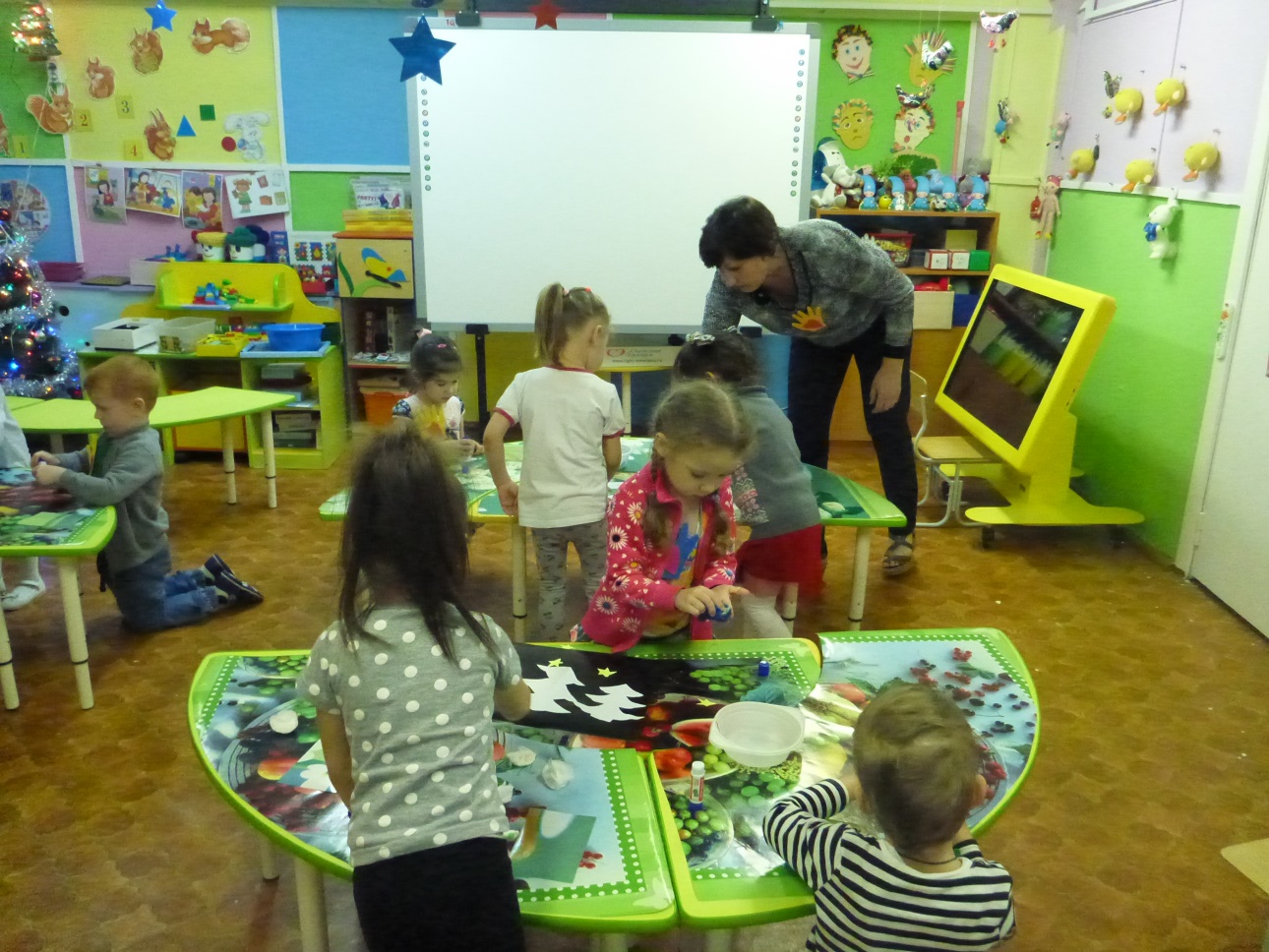 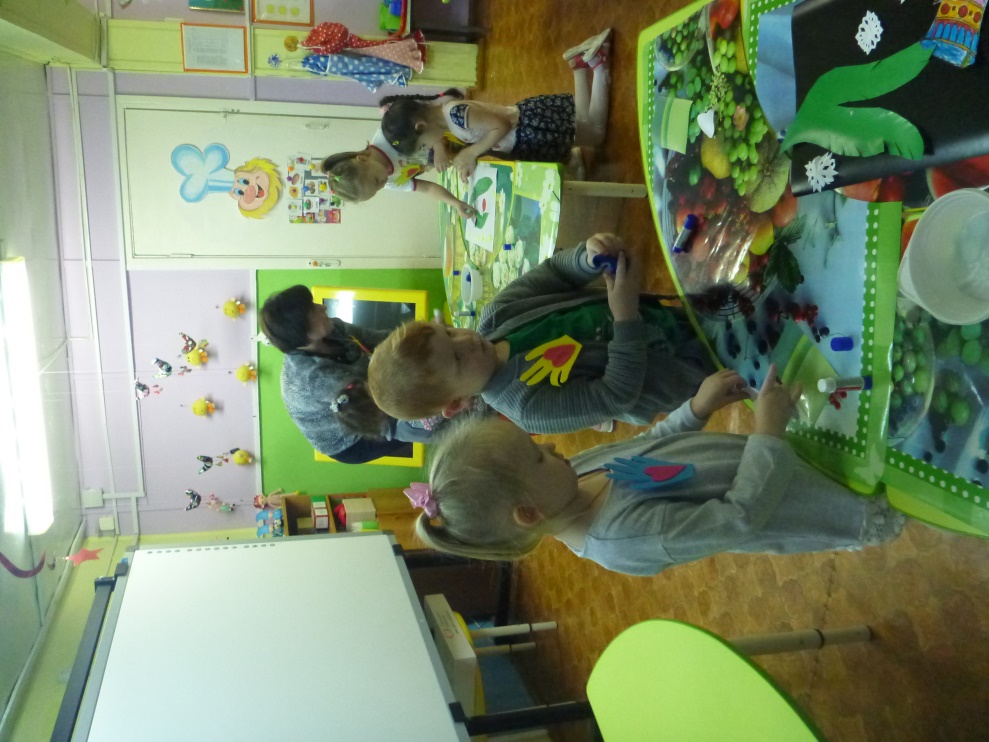 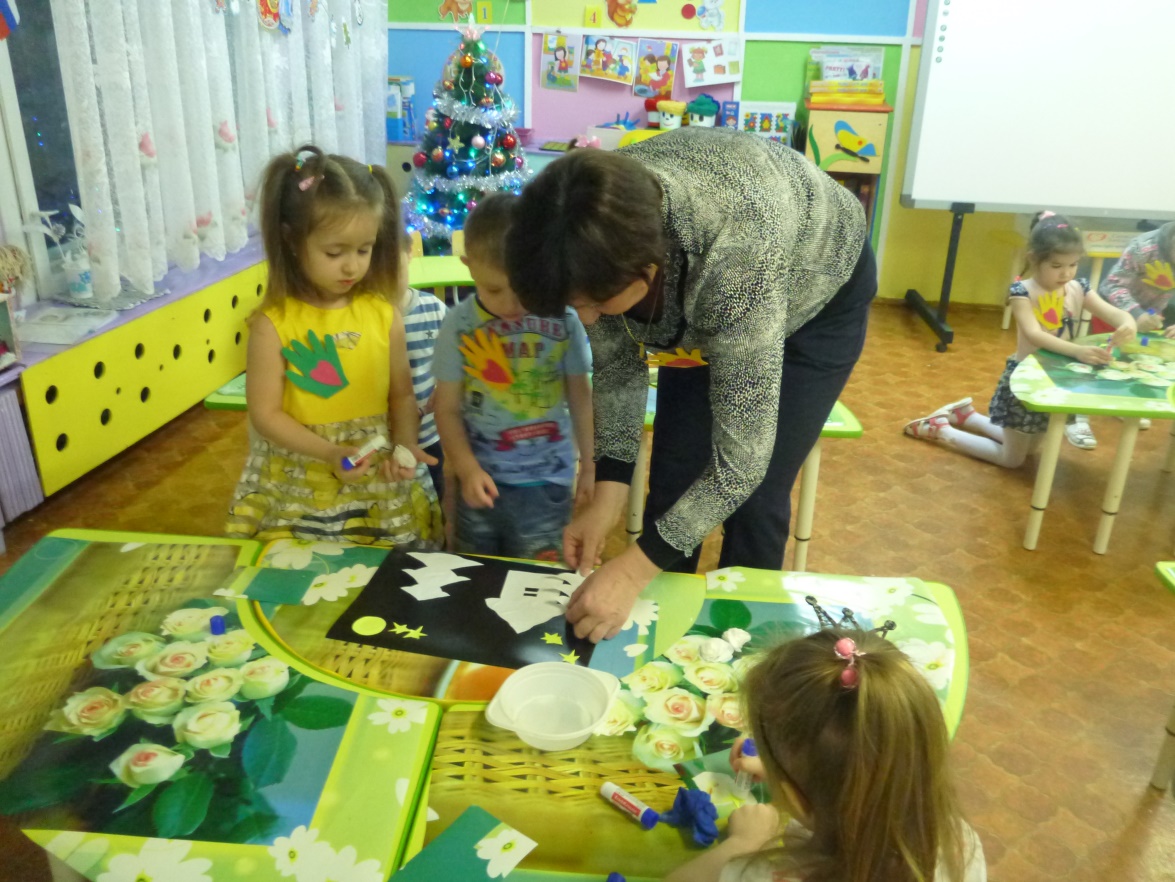 ОТКРЫТКИ ГОТОВЫ!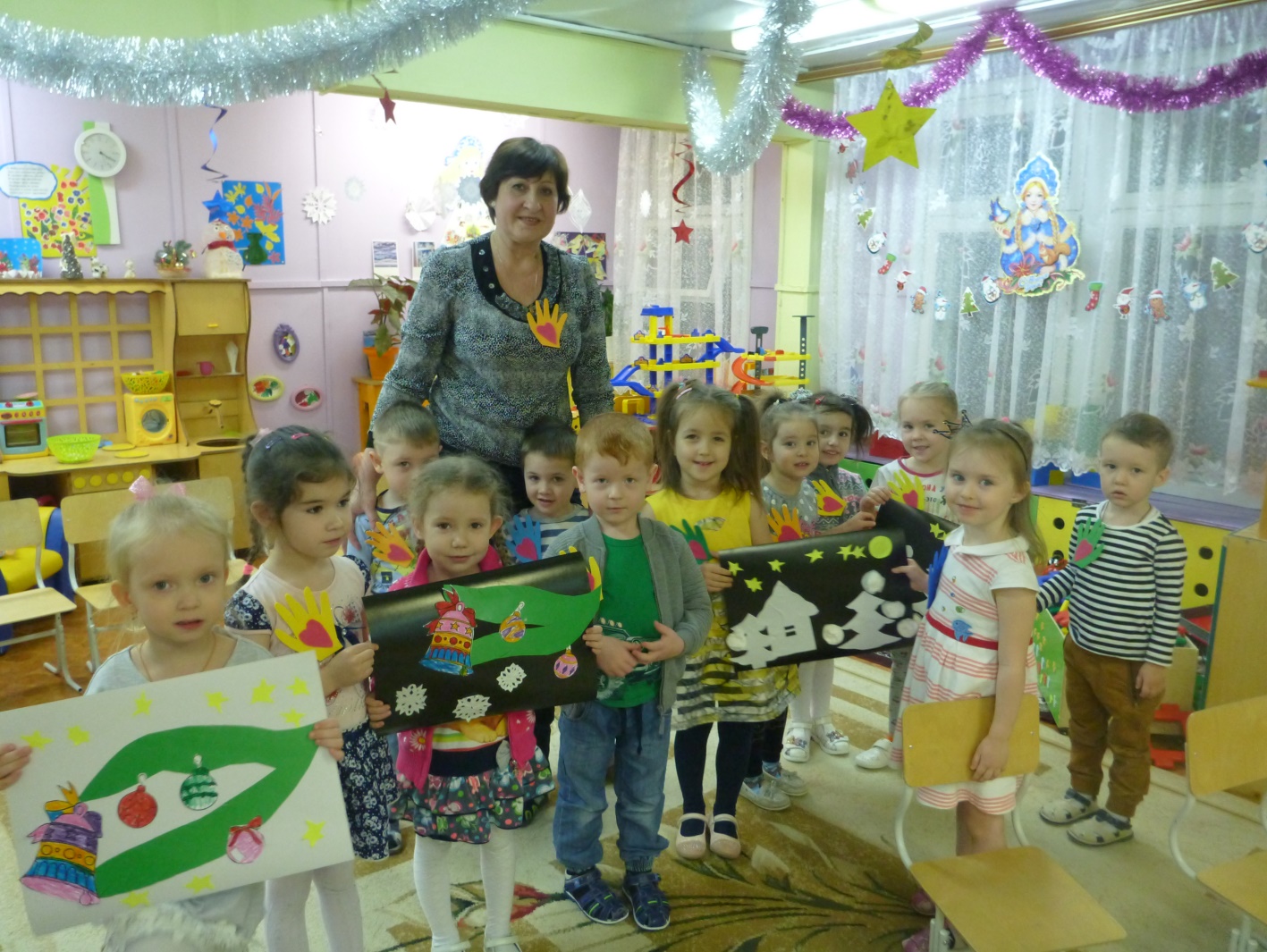 ВРУЧЕНИЕ ОТКРЫТОК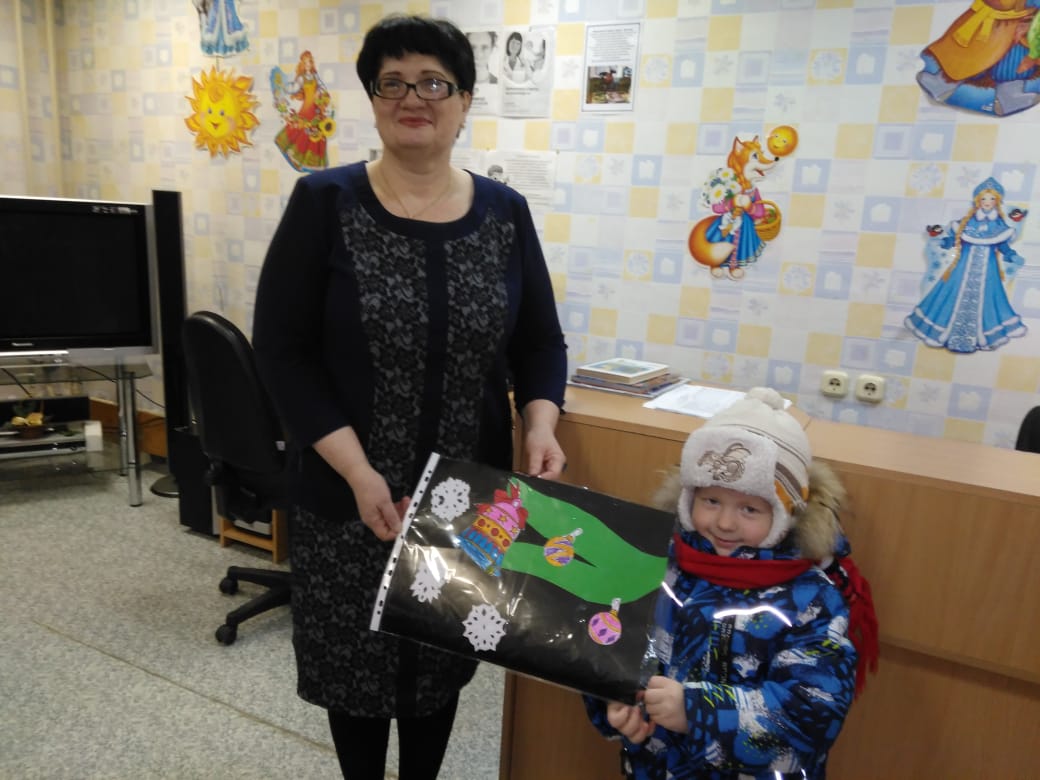 БИБЛИОТЕКА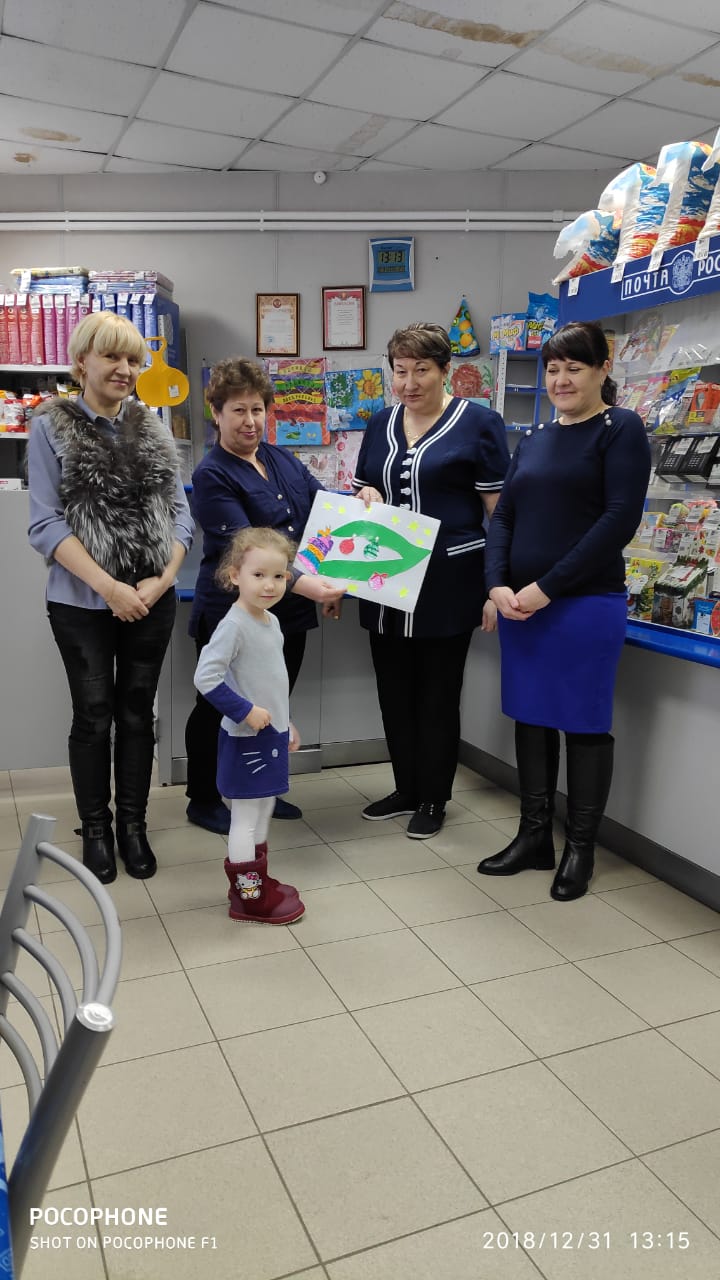 ПОЧТА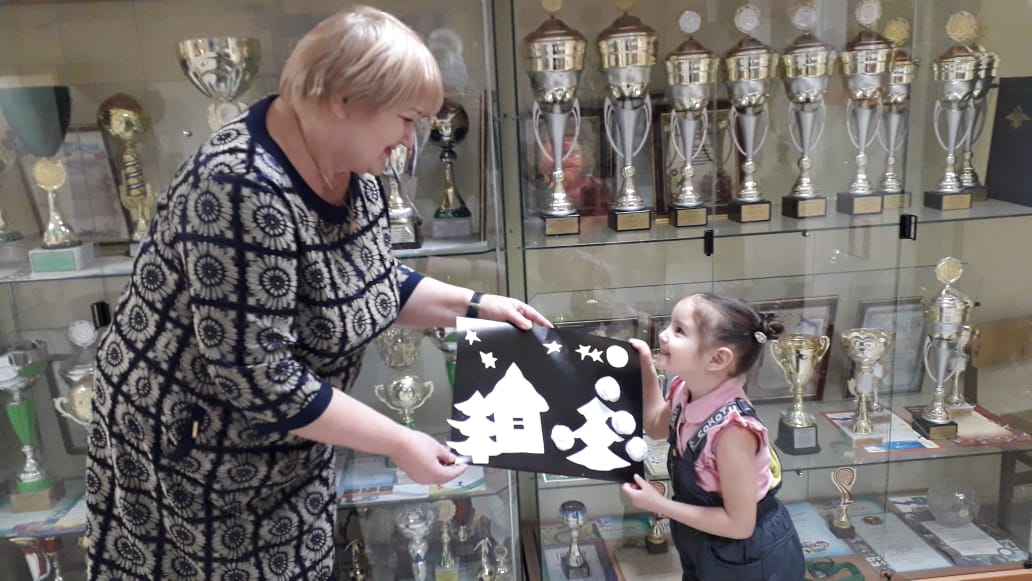 ДЕТСКО-ЮНОШЕСКАЯ СПОРТИВНАЯ ШКОЛА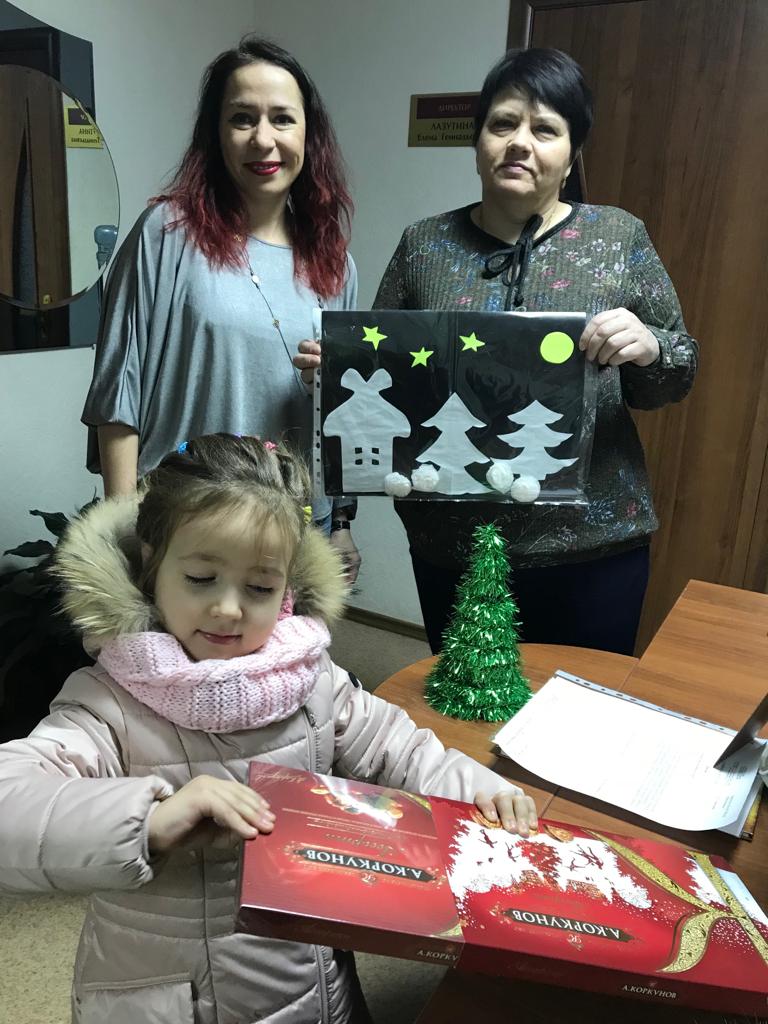 КУЛЬТУРНО-ДОСУГОВЫЙ ЦЕНТР